 2019-20 THIRD QUARTER NEWSLETTERWYANDOT MIDDLE SCHOOL                                                                                 39490 GARFIELD ROAD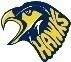 CLINTON TWP, MI 48038Principal, Christina Kozouz                                                                                           (586) 723-4200 Office									Assistant Principal, Kristen DeLuca                                                                                   (586) 723-4201 Fax					Assistant Principal, Greg Finlayson                                                             (586) 723-4299 Attendance LineDear Wyandot Families,The new semester brings the opportunity for a fresh start for both students and staff.  One of the mottos in our H.A.W.K. student acronym is to “Work hard to reach your highest potential.”  We believe that hard work up front pays off later.  The third quarter allows students the opportunity to gain perspective and move in a positive direction in each of their classes. There’s a new slate for them to begin and my hope is to see each of our students grow to accomplish great things by the end of the year.  Student Report Cards will be sent home with students on Friday, January 31st.  Please take some time to review these with your students and acknowledge their accomplishments and/or identify areas to improve on.Our staff recently did a PBIS (Positive Behavior Interventions and Supports) review day.  During this time, students reviewed our behavioral expectations. The focus was on the A of our student acronym which states, “Always respect self, others and property.”  We are confident that students will take this important message and spread respect and kindness through our school.On February 4th, students will reflect and monitor previously set goals during our Student Data Portfolio Day.  Students in Math and ELA will review their recent Report Cards and set additional goals for the remainder of the year.  By setting goals, we hope that all students understand the importance of committing to something and putting in the work to make it happen!  The next step in this process will be completing their Spring NWEA testing which will begin in March.  We hope to see you at the annual Peter Dubon Dodgeball Tournament that will take place on Friday, February 7 at 6:00 PM. It always proves to be a fun night for families supporting a great cause. Here are a few additional important dates for 3rd Quarter:	2-14		Dismissal at 10:50	2-17		Mid- Winter Break	2-24		Classes Resume	3-11/12 	Parent Teacher Conferences 5:30 – 8 PM	3-13		Dismissal at 10:50	4-3		Dismissal at 10:50	4-6		Spring Break	4-13 		Classes Resume Here’s to a great second semester for us all!Christina KozouzProud PrincipalFROM THE DESK OF  WYANDOT ADMINISTRATORS . . .Parents/Guardians, below are a few quick reminders about student expectations and procedures at school. Spectator Eligibility/Expectations for Games:  Attendance at games is a privilege.  To be eligible to attend after-school events, students must not have excessive tardies, may not be on the N & U list, and may not have any suspensions.  Eligible students will receive a hand stamp to enter the game.  Students are expected to remain in the building and go to the gym directly after school to attend sporting events.  Students MAY NOT leave and return for any reason (unless supervised by a parent/guardian). Tardy Policy: Classroom attendance and punctuality is directly related to academic success.  Students will be issued consequences when excessively arriving late to class.  Students will be issued an after-school detention for their 5th and 10th tardy in any one class period, hours 2-5.   Students will be issued an in-school suspension on their 15th tardy in any one class period and a meeting with parents/guardians will take place to create a plan for student success. Student Behavior/Step Plan: Teachers can assign a “step” to students in the classroom for behaviors that include, but are not limited to poor guest teacher reports, disrespectful/disruptive behavior, insubordination, and not following the school code of conduct.  Students will be issued a detention at step 4 and may receive detentions/school suspensions at steps 5 and above. Please contact Mrs. Kozouz, Mrs. DeLuca, or Mr. Finlayson if you have any questions regarding these procedures. STUDENT DROP OFF/PICK UPThank you for your cooperation with our morning drop-off routine.  Student drop off/pick up should not occur in our neighboring business lots.  Students can get here early and drop off at curbside with minimum wait if we use the entire available curb to drop off. We have also noticed an increase in concerning driving at pick up.  Please abide by our expectations to ensure the safety of our students!ATTENDANCE PROCEDURES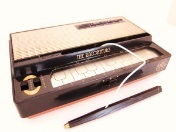 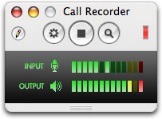 For every absence, the student’s parents/guardian must call the Wyandot Attendance Line (586-723-4299) as soon as possible, explaining the reason for the absence. We prefer this information called and reported to the attendance line by 9:00 a.m. Students arriving late to school should also report to the office for an attendance slip.Please note that homework requests may be called in after your child has been absent for 3 days or more. Please request homework by 9:00 a.m. using the school’s main office number: (586) 723-4200 to submit your request.Early Dismissal Procedure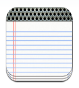 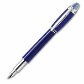 If you find it necessary to pick up your child earlier than regular dismissal time, pleasenotify the school office by written notice.  State the time you need your student to be in the office and who will be picking him/her up.  Please remind your child to bring the note to the main office before the start of the school day he/she is to leave early and pick up an early dismissal pass.  We understand that unexpected appointments are necessary.  If, however; you know that you will pick your child up early, we have found the above practice to be highly successful.  Your child is waiting for you in the office.  You will not be detained in the event that their class is in a lab or your child is in gym and needs to change clothes.If your child becomes ill during the school day, he/she may call you to pick him/her up.Parents must come into the office with picture ID to sign out their student.Wyandot’s Tip Hotline!Wyandot has our own “Tip Hotline” for anyone to anonymously report any forms of harassment, bullying, vandalism…that they might be aware of in our building. Simply call 723-4399 to report your information on an answering machine. Our hope is that this procedure will help keep our school safe, clean and enjoyable for everyone.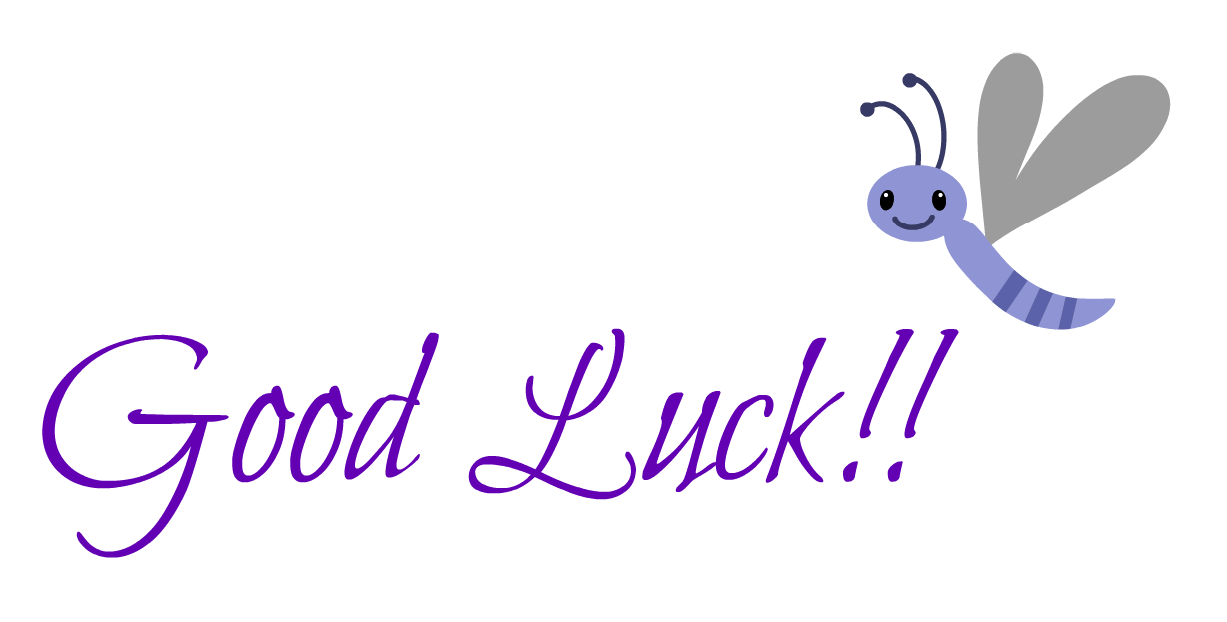 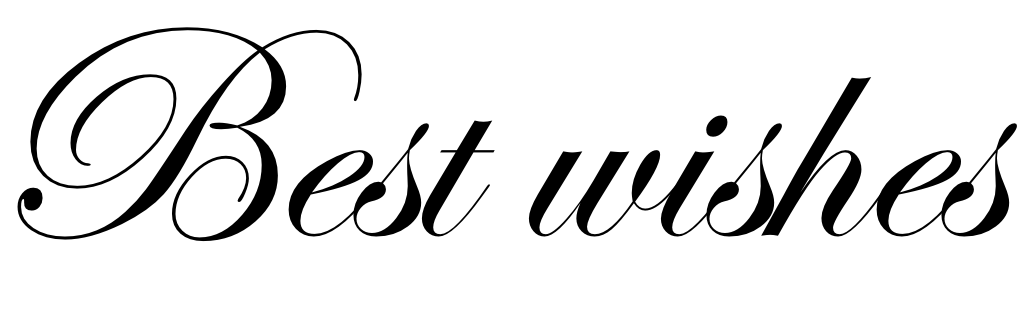 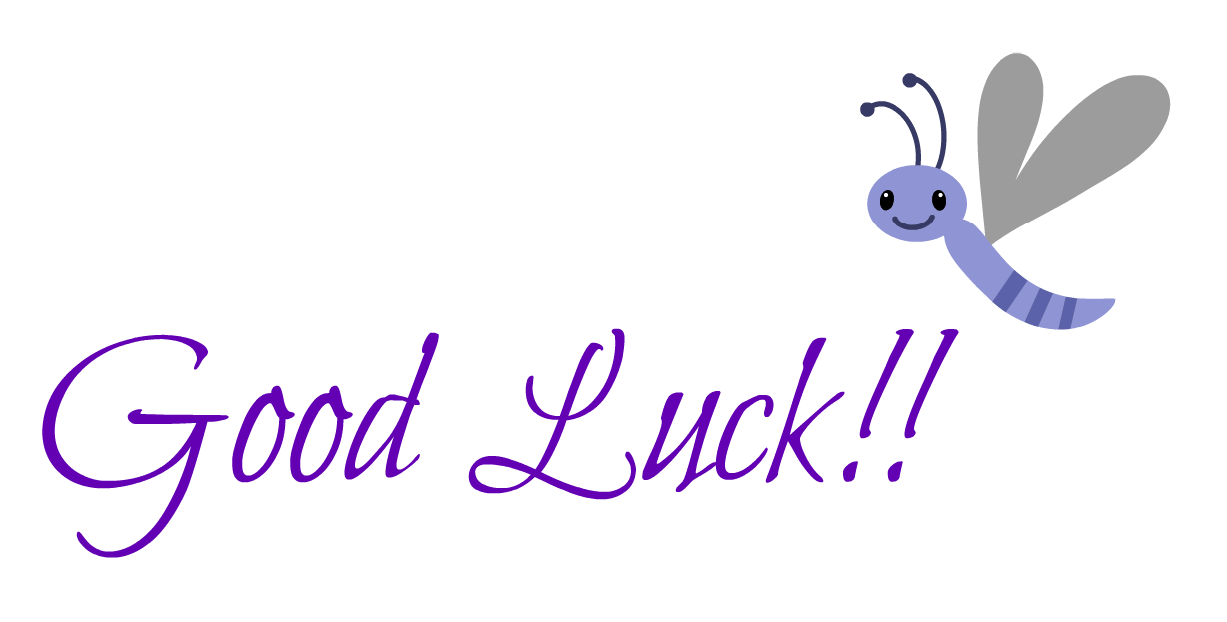 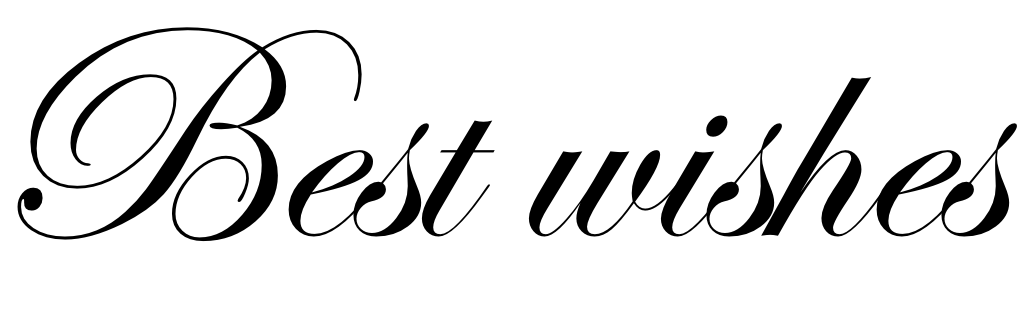 Social Media and SchoolOften times students and families seek the help of school staff when dealing with online bullying or other internet issues.  Sometimes students are approached electronically by strangers who try to communicate with them or meet them.  These situations can be quite scary for children.  The Macomb County Sheriff’s Office has created a department specifically to deal with computer related crimes and issues.  The department is called M.A.C.E. (Macomb Area Computer Enforcement).  We often recommend to students and families to contact M.A.C.E. with their online issues.  M.A.C.E. works directly with schools for student education and prevention, so they are well aware of the latest online trends and issues affecting our children.M.A.C.E.   (586) 469-51512020 GEOGRAPHY BEE CHAMPIONWINNER IS . . .RJ Gurunian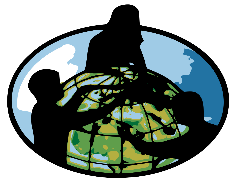 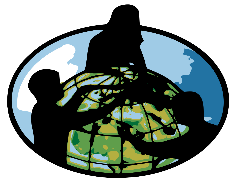 Congratulations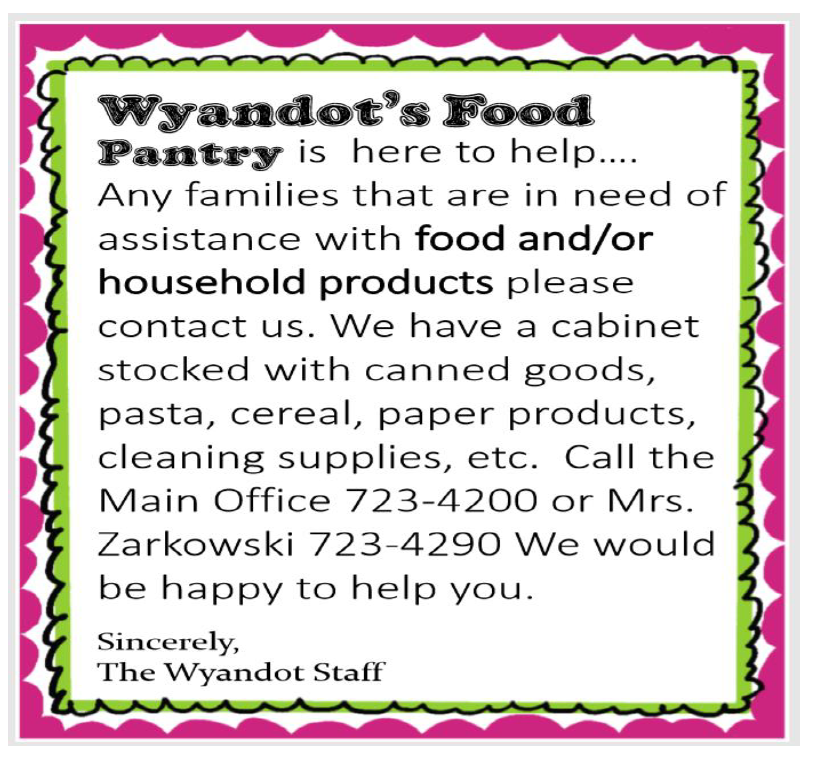 Just a reminder….Cough drops, eye drops, and antihistamines must be secured in the office clinic with a Parent/Guardian signature on file.  Students should not ‘store’ these types of medications in their lockers or pockets.Additionally, with the cold and flu season upon us, please help encourage your student to cover their cough and to wash their hands often.  These are the two top ways to prevent the spread of illnesses.Please keep in mind, that if your student has had a fever, or symptoms such as vomiting or diarrhea, or has had a temperature in the last 24 hours, we ask that you keep them home until they are symptom free.  This is a recommendation from the Health Department.  If they have symptoms lasting more than two days, a doctor visit is recommended.Communicable Condition Hi-LightsPink eye is highly contagious and isn’t always pink!  It usually begins with drainage that is visible in the morning upon waking up.  Eyes may feel ‘sticky’ and may burn, eventually turning red and teary.  If you notice these symptoms in your student, please contact your child’s doctor for an appointment.  This is a communicable illness and spreads from person to person very easily.  For that reason, a doctor’s note is required with a date of return for your student in order to be allowed back into their daily class schedule.Lice is a highly contagious condition that requires immediate treatment(s).  It is recommended that you check your child monthly during these cold months, especially if your student is vigorously scratching their scalp and behind ears.  Treatments can be purchased at most stores, and are effective when the enclosed directions are used and followed.The most tedious task is using the nit comb and removing all the nits visible.  Students must be ‘nit free’ in order to return to school.  A doctor note is NOT required for this condition in majority of cases.  A second treatment is strongly recommended to destroy any remaining eggs.  Use bright lighting and take the time to comb out the attached remaining eggs.  Otherwise, these ‘nits’ will hatch within seven day of the first treatment.  A second treatment, seven days later is always recommended. Sprays are also available in most stores that are effective and are used on car seats, furniture, beds, carpet.  (sold next to the lice kits)Pillows and any stuffed animals, cushions, or very large blankets can be double bagged in large trash bags and put outside for 48 hours to destroy infested articles that are too big or bulky for washing machines.  All items that can be put in the washing machine need to be thoroughly washed.  Don’t forget the hair brushes, combs, hats, ear muffs, hoods, coats, towels.Vacuum bags need to be disposed of after vacuuming and replaced with new bag.Additional info can be found on the local county health department website.  www.macombcounty.govAll suspected cases are kept confidential.Gail O’Connor, Health Aide, 723-4209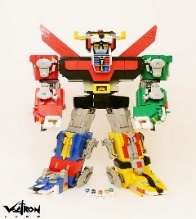 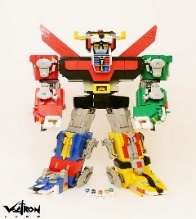 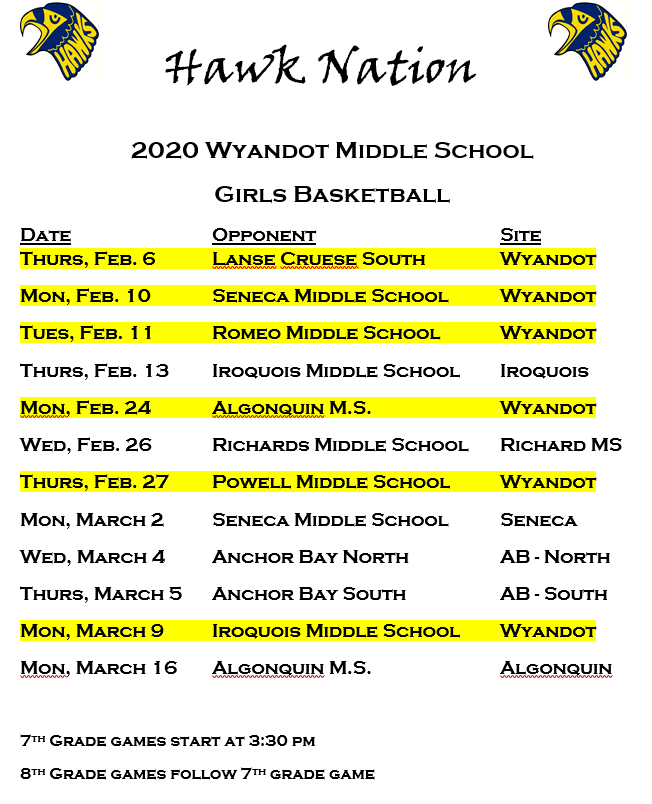 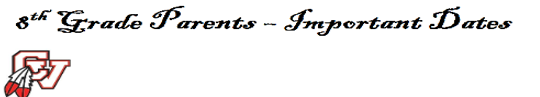 Attention All 8th Grade Parents:  Chippewa Valley High School will be hosting an informational meeting to help educate parents on the scheduling process and help make a smooth transition to the High School.  The meeting is scheduled for Wednesday, February 26th at 6:00 p.m. in the Chippewa Valley High School Auditorium (just inside Entrance A).  Topics covered will be:  learn how NWEA test scores are used in the scheduling process to determine your son or daughters class placement, graduation requirements, attendance policy, getting involved in clubs & athletics, and academic help available.  An opportunity for questions and answers will also be provided.  The meeting lasts about an hour.Immediately following the 8th Grade Parent Meeting there will be a short presentation regarding AP World History.  Information and expectations about this higher level course will be shared for those interested parents.Parents are then encouraged to attend the Chippewa Valley High School Curriculum Fair that will run from 6:00- 8:00 p.m.  This is an opportunity to visit with departmental representatives to learn about their programs and see what CVHS has to offer for course selections.We hope to see you there!Chippewa Valley High School 9th Grade Guidance Counselors:  Mrs. Debbie Wall, Mrs. Jennifer Frohock, & Mrs. Nadia Given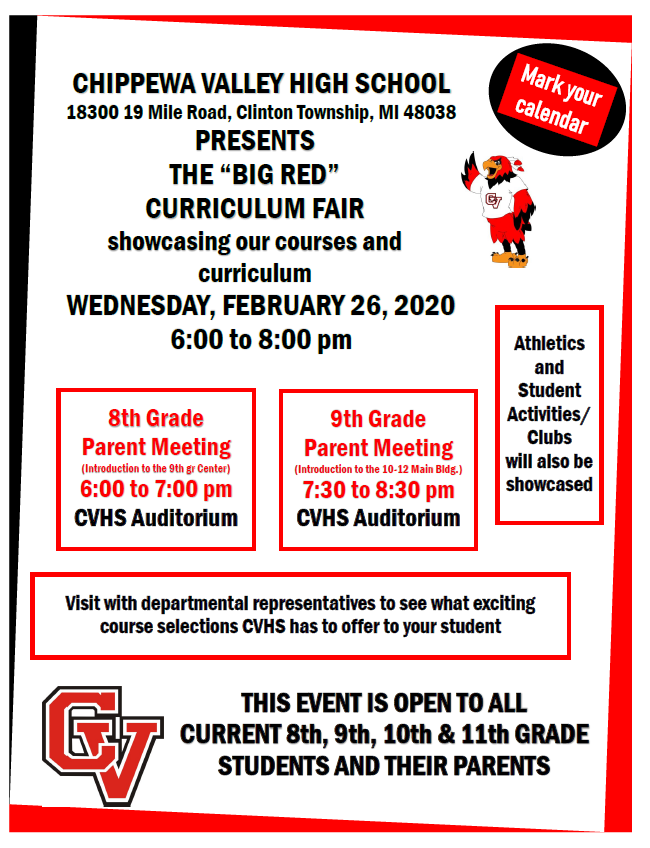 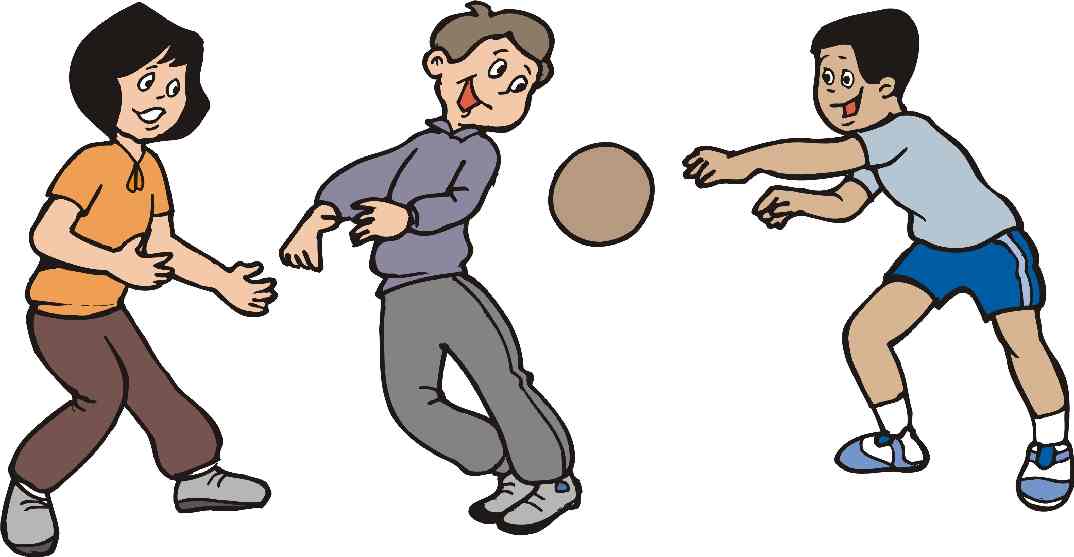 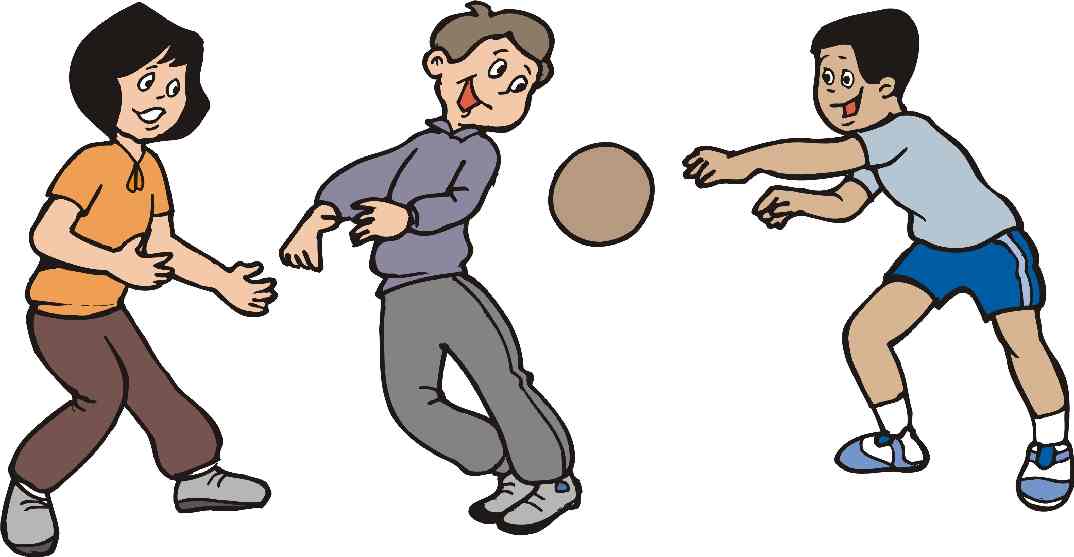 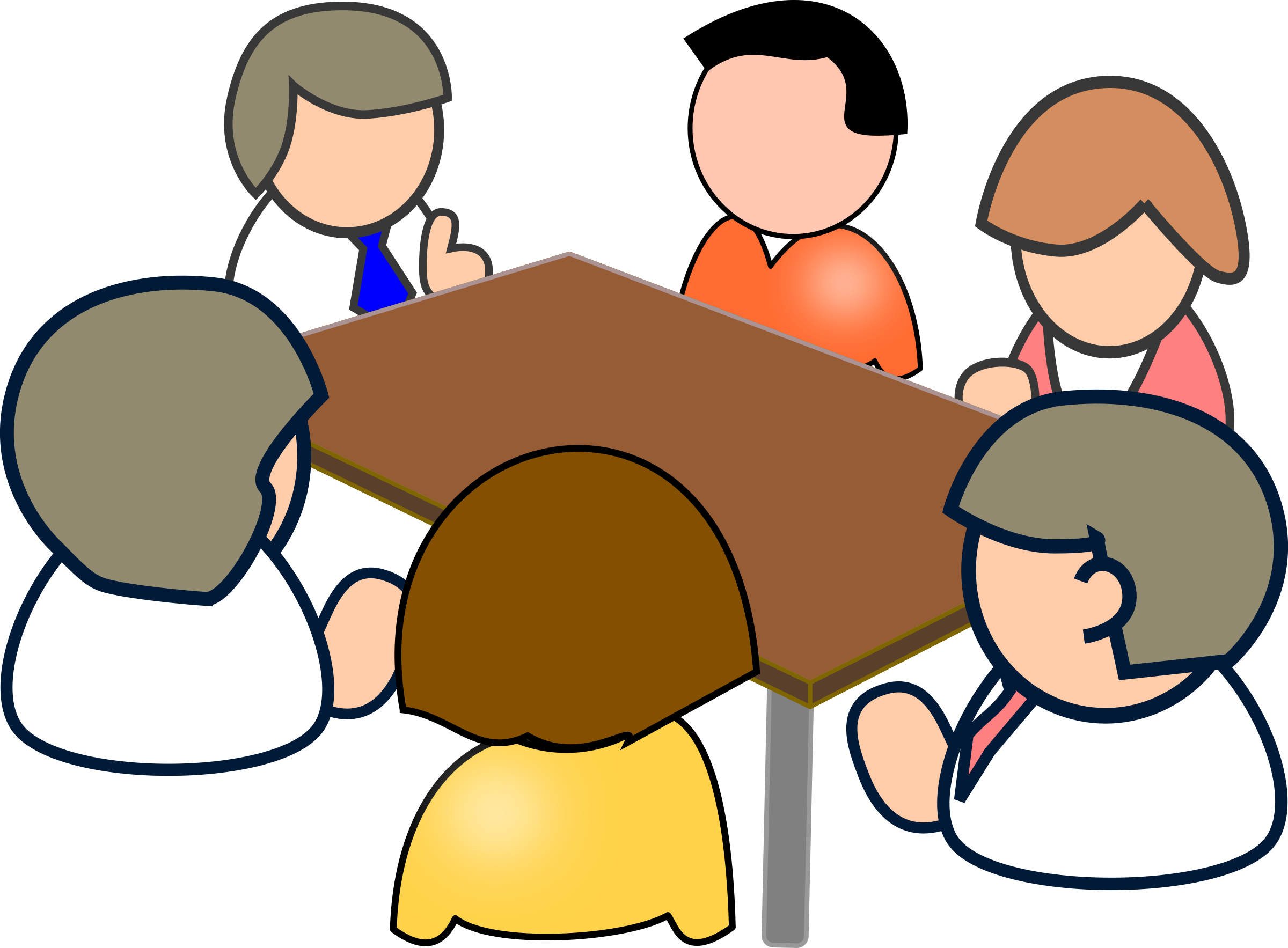 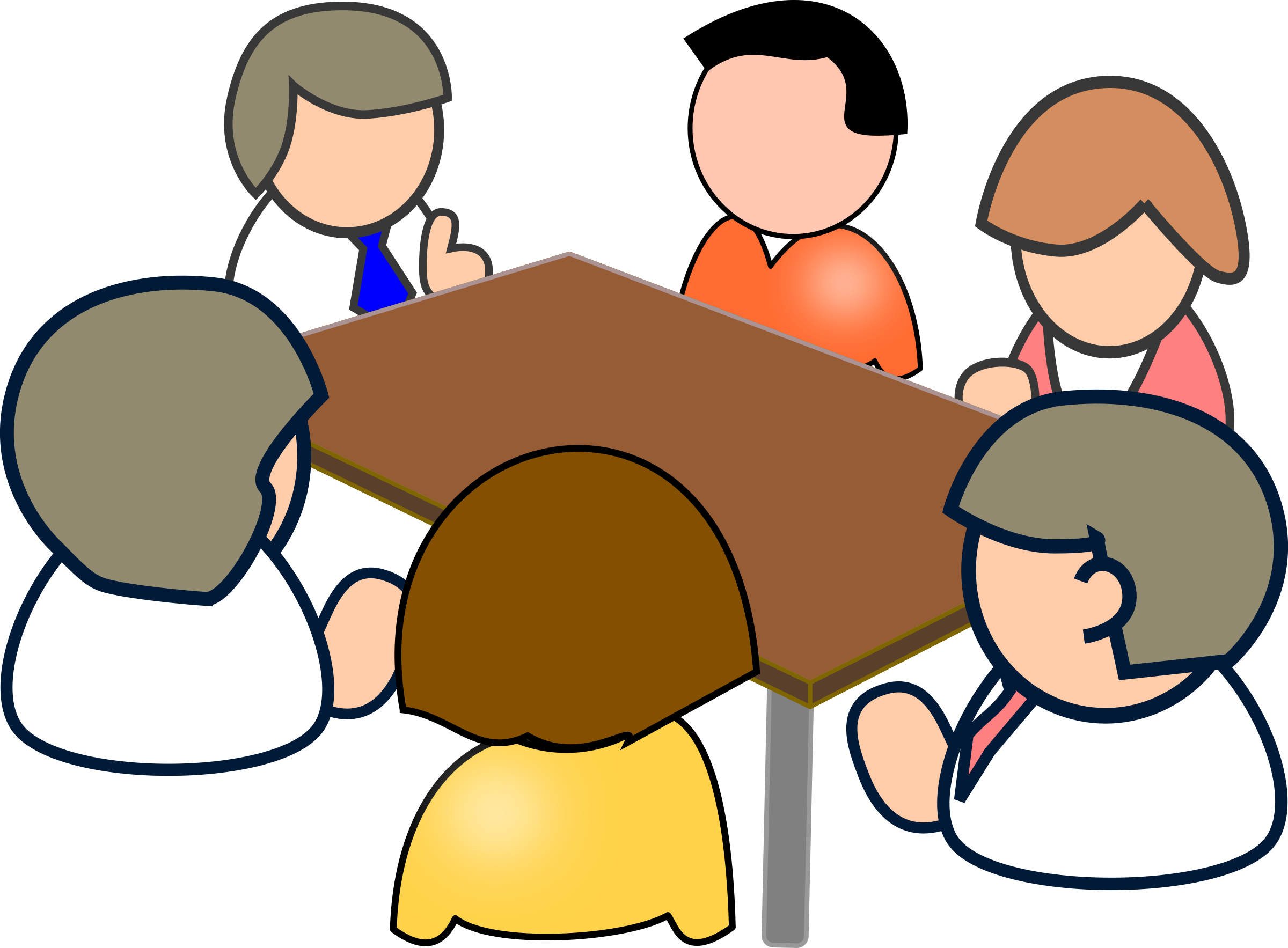 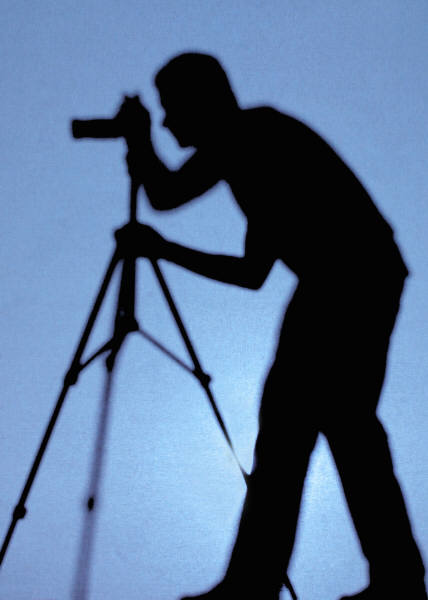 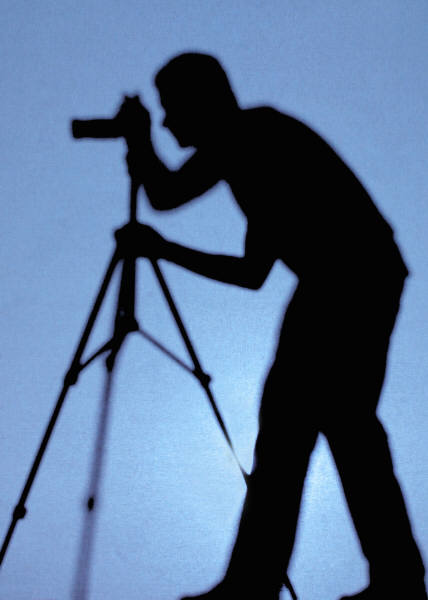 Title I Support for StudentsWyandot Middle School recently qualified and received funding through federal Title I grant money to support students that are struggling in classes. Title I funds are used to fund several items including but not limited to:after school extended day programs in math and reading for struggling students in all grades;pull out support in math and reading offered by Title One Program Specialists; andsupport within classrooms for students at-risk in math and reading.Title I support originated under the leadership of former president Lyndon Johnson when the Elementary and Secondary Education Act was implemented. That is when the federal government began to allocate funding to help diminish the achievement gap between various groups of students within our country. Since that time there have been many amendments to the act, with the most recent being the No Child Left Behind amendment initiated by President Bush.Elsewhere in this newsletter you will find the parent involvement policy that our school abides by as well as the Parent-Student-School Compact supporting our schools efforts while we work toward 100% student proficiency in math and reading. It takes the student, school and home working together to achieve this ambitious effort. Please take some time to read the policy and compact in order to see how you can help us reach the goal!  Your help is critical to our success.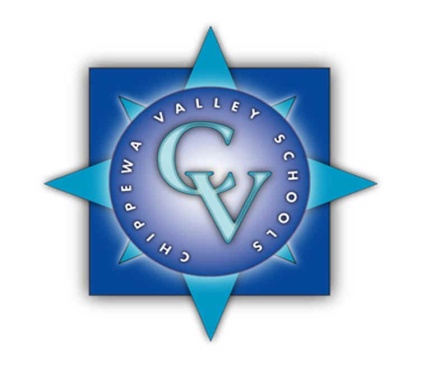 Chippewa Valley Schools’ Title I Parent/Guardian InvolvementChippewa Valley Schools strongly encourages and welcomes the involvement of parent(s)/guardians(s) in all of the district’s educational programs.  It is recognized and appreciated that parent(s)/guardian(s) are the “first teachers” of their children, and that their interest and involvement in the education of their children should not diminish once their child enters the schools of the District.  By the adoption of this policy, and with the approval and support of the Board of Education, it is understood that the administration shall design a program/plan that will encourage parent(s)/guardian(s) participation that may include, but not be limited to:  the development and review of instructional materials; input on the ways that the district may better provide parent(s)/guardian(s) with information concerning current laws, regulations, and instructional programs; and district offerings of training programs to instruct parent(s)/guardians(s) how to become more involved in their child’s educational programs.  The Parent Involvement Policy will be reviewed annually and modified to reflect current input from the Parent Committees as they represent the parents within their school communities.  Pursuant to state law, all parents/guardians will receive a copy of the district’s annual parent involvement plan.Title I ProgramsIn accordance with the requirement of the No Child Left Behind Act, the Chippewa Valley Schools Board of Education encourages parent(s)/guardian(s) participation in Title I programs.  Parent(s)/guardian(s) shall be offered substantial and meaningful opportunities to participate in the education of their children by this policy.The board directs that the following actions be implemented by the administration to insure compliance with federal law and to invite parents to become highly involved in the education of their children:The involvement of parent(s)/guardian(s) in the planning, implementation, evaluation, and improvement of Title I programs/services through participation on building School Improvement Teams;Invitations to parent(s)/guardian(s) to attend at least one annual meeting for Title I parents, with additional meeting opportunities being available as needed, designed to provide Title I information and program services, and to solicit parent(s)/guardian(s) suggestions on program development, planning, evaluation and operation;Assistance to parent(s)/guardian(s) in understanding Title I, including the providing of information in a language understandable to the parent(s)/guardian(s) if practicable;Parent(s)/guardian(s) notification of Title I criteria for service provision;Information on how to be informed of child’s achievement and progress;A provision for input by Title I staff at regularly scheduled parent/guardian teacher conferences and any additional communication as requested by the Title I staff or parent(s)/guardian(s)Opportunities to enhance parent(s)/guardian(s) capacity to work with children in the home on school learning;Professional development opportunities for parents/guardians, teachers, and staff to enhance their understanding of effective parent(s)/guardian(s) involvement strategies;Ongoing communication between school and parent(s)/guardian(s); andOther appropriate activities (i.e. P.E.N. workshop nights, parent(s)/guardian(s) sessions, family reading/math nights, etc.)Written Plans/PoliciesChippewa Valley Schools, as a recipient of Title I funds, hereby adopts the following policy statement regarding the development of a district-wide plan for parent(s)/guardian(s) involvement in the development of a Title I plan, and directs the administration to:Involve parent(s)/guardian(s) in the development of the plan;Develop a plan that provides for the involvement of parent(s)/guardian(s) in the Title I activities of the school;Provide the necessary technical, research, staff, and administrative support to schools in the planning and implementing of effective parent(s)/guardian(s) involvement activities to improve student academic achievement and school performance;To integrate and coordinate the plans/policies for parent(s)/guardian(s) involvement in Title I programs with parent(s)/guardian(s) involvement in other programs;To review and evaluate the District’s plan annually and to share the results of that review and evaluation with the board;To assure that the policy/plan contains a compact that outlines how parent(s)/guardian(s), the school staff and students will share the responsibility of improved student achievement; andTo distribute the district plan to parent(s)/guardian(s) of participating children and to the local community.Chippewa Valley SchoolsTitle I Parent-Student-School CompactThis compact pledges our school community to work towards the common goal of having all students working proficiently!Parents Pledge:  I will…Let the teacher know if my child is having any problems in reading and writingLet my child know that going to school every day is important for her/his success in life  Regularly use reading and math materials the school sends home to help my child Make it a priority to try and read to my child 20 minutes every dayKeep handy any information that will help me support my child’s current learning topicsUse the learning games provided by the Title I grant program weekly and regularlyModel how reading and math skills impact one’s life every dayMonitor and limit the amount of time spent watching TV, etc.Involve educational games and activities in the daily/weekly routine with my child Students Pledge:  I will…Let my teacher and family know if I need helpBe at school on time each day, unless I am sick  Read on my own and with my family every dayWork on my math and reading skills at home Use the materials my teacher sends home  Write down assignments, do my homework every day, and turn it in when it’s due  Bring home all notes, newsletters, and information I receive from my school  School Pledge:  We will…Create a partnership with every family in the schoolMonitor student progress and update parents through progress reports, phone calls, email, and newslettersMake sure all students get help as soon the need is identifiedProvide appropriate learning materials in reading and math for use in the homeExplain teaching approaches, expectations, and grading systems to students and their families  Master our instructional support strategies so that all children can successfully achieve the State of Michigan’s high standards  Assign work that is relevant and interestingMake sure students understand the assignment and what they will learn from it  T-1Parentcompact – 09/10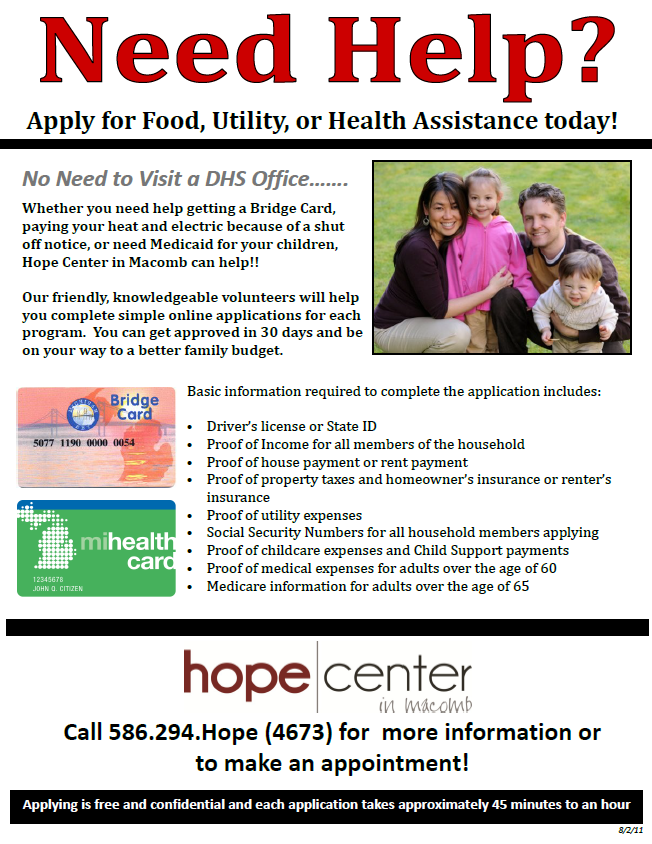 CHIPPEWA VALLEY SCHOOLSWYANDOT MIDDLE SCHOOL CALENDAR 2019-2020NOTE:  SEVERAL DIFFERENT DISMISSAL TIMES ON HALF DAYS!(CALENDAR SUBJECT TO UPDATES)January 24		End of Second Quarter - half day - 7:56-11:05January 25		7th/8th Grades - Solo Ensemble @ Rochester High School ALL DAYFebruary 14		Mid-Winter Break Begins After Student Dismissal - half day - 7:56-10:50February 24		Classes ResumeMarch 10		Middle School Students half day – 7:56-10:50March 11,12		Middle School Students full day										                                    Middle School Parent/Teacher Conferences - Evening only(by teacher and/or parent request not to exceed the slots available in two 2.5 hourevening sessions) (5:30-8:00)March 13		Middle School Students half day - 7:56-10:50March 19		CAC Meeting – 9AMMarch 25		Spring PicturesApril 3			Spring Break Begins After Student Dismissal - half day - 7:56-10:50								                                    End of the Third QuarterApril 13		Classes ResumeApril 23		Middle School Students May 8 & 9		Drama 7:00 @ CVHSMay 7			Middle School Students half day - 7:56-10:50  CHANGED BACK TO A FULL DAYMay 21		CAC Meeting – 9AMMay 25		No School - Memorial DayMay 28		Choir Concert 7:00 @ Dakota High SchoolJune 16		Last Day of School - half day - 7:56-11:05Our school's vision:All Wyandot Middle School students will reach their full potential.Our School's Mission:The Wyandot community is committed to providing a challenging, relevant, and diverse curriculum in a safe, stimulating environment, enabling each student to become a life-long learner and a contributing member of society.Students of the MonthOctober 2019Students of the MonthOctober 2019Students of the MonthOctober 2019Last NameFirst NameTeacherAl-SammarraieAihamLaclaveBallardAlexandriaPedrottiBaronEllaFochtBrownAmayaAndersonBrownDaniiaWalczakBucanovicAlinaEliasBulgrinKennyMoceriCaoAngelinaHarrisCarsonJoeySkawskiChatmanMauriahDonnenwerthChenaultKarma'delSheridanDeWaeleEricHarrisDunnEmmaMyersEnsworthJacobAndersonEscuderoPaoloEliasFarmerSabrinaPembertonFarrellWilliamLietaertFettAddisonPalazzoloHollifieldMalikEvansonJachuraKlaudiaDePoorterJoynerEvanBickersJuarez-OrtizAbrianaBobzinKargesRorieSkawskiKinslowTylerBickersKosankeMichaelPalazzoloKullaAndiFrenchLeitchAubreeMoceriLicariGraceThompsonStudents of the MonthOctober 2019(continued)Students of the MonthOctober 2019(continued)Students of the MonthOctober 2019(continued)Last NameFirst NameTeacherLiviMiaLaclaveMaciejewskiMakenzieEvansonMillerEmmaLietaertLicariGraceThompsonMosleyLondonKnucklesNajmMarvinGorgioskiOdumRobynnKnucklesPaaAbbeygailOrtonPierceySarahFrenchPorterLandonDonnenwerthPulkovskiAnnabelHerberholzRandazzoAnthonyDancelRobinsonCornellKnucklesRossA'ShanaeHerberholzSakaryaLoransWalczakSerleenEliasGorgioskiSittoDonovanDePoorterSimpsonJadenPedrottiSzerszenStevenFochtTaboneAnthonyMyersTrammellGavinPembertonVanHollebekeEvanBobzinWatsonBrandonSheridanWilliamsEvanSladkinWilsonRyanOrtonStudents of the MonthNovember 2019Students of the MonthNovember 2019Students of the MonthNovember 2019First NameLast NameTeacherJacksonAmmouriPeaseAshlynBagwellEliasShelbyBaltenHarrisMikaelaBattlesDemarisBiankaBojovicDemarisStephanieBrouwerFochtTyraBurksGekiereJosueCalderonDarlingLeahCarpenterLietaertJakeClayMoceriTayeDavisPembertonSaraDedischewDePoorterDelanieDeeganWalczakEndritPreciGorgioskiSamanthaFessendenSanchezJasonFosterDancelRileyForsterSheridanRashadFranklinSanchezJulianoHaddadEliasKylieHardyMuellerMyKenziHarrisMoceriHannahHassanBobzinMirandaHintonDonnenwerthAnnaKadrovachPembertonNathanLeachLaclaveGraceLicariBickersPalokaLjucovicHarrisJackMaloneyFrenchMartinaMarkuDonnenwerthStudents of the MonthNovember 2019(continued)Students of the MonthNovember 2019(continued)Students of the MonthNovember 2019(continued)First NameLast NameTeacherMackenzieMartinEvansonAndrewMoncriefThompsonTeiaraMontgomeryWalterCheyenneMorrisBickersTimNewsomeDePoorterMikaylaNicholsDarlingJackPetroskeMuellerCaradeePoissonFrenchLandon PokorskiKnucklesAndrewPoxonFochtA'ShanaeRossVigilettiOliviaRuthenbergMuellerRileySarafian BallardWalczakJacobSerraPedrottiJadenSimpsonSheridanDonovanSittoWalterAnijaSmithPeaseKennedyStabnickPedrottiNevaehStoutermireKnucklesSaraSwartzLaclaveCheteraTankersleyMullerArthurTendoBobzinConnorTeschLietaertMekaylaWhaleyGekiereJacobZouraGorgioskiStudents of the MonthDecember 2019Students of the MonthDecember 2019Students of the MonthDecember 2019Students of the MonthDecember 2019First NameLast NameTeacherEmilyAdamickEliasEliasWilliamAdamsBobzinBobzinVolodymyrBaranetsOrtonOrtonSemajBeasley-LancasterBickersBickersJusticeBonnerOrtonOrtonBrendanBowersLietaertLietaertShaylaBrantleyMyersMyersIsabellaBunnellPembertonPembertonJohnBurneySanchezSanchezMaiyaCarterDarlingDarlingJaieleEmbry-RuffinPalazzoloPalazzoloZarreiaFombyAnderson/PalazzoloAnderson/PalazzoloAdrianaFrancisMoceriMoceriIsabellaFrucianoBickersBickersFrancesGoodrichLietaertLietaertEmeliaGreenPedrottiPedrottiDaniHannaGorgioskiGorgioskiMadyaHannahDonnenwerthDonnenwerthAidenHardyEliasEliasKylieHardyPeasePeaseRobertHopkinsMyersMyersEvanHoseySheridanSheridanMelisaHoxhaGorgioskiGorgioskiAngjelinaJuncajSkawskiSkawskiMartynaKlimeckiGekiereGekiereJoshuaKosankePeasePeaseAndiKullaEvansonEvansonBlakeLaFontainePeasePeaseMiaLiviSheridanStudent of the MonthDecember 2019(continued)Student of the MonthDecember 2019(continued)Student of the MonthDecember 2019(continued)Student of the MonthDecember 2019(continued)First NameLast NameTeacherLanieLuttekeFrenchJulissaMcDuffeyBobzinBobzinWilliamMicklesKnucklesKnucklesZacharyNeemanMoceriMoceriOliviaNiewolakWalterWalterAlexNobleDePoorterDePoorterTabethaOlszewskiDarlingDarlingOwenPembertonHiltonHiltonMeganPickettEvansonEvansonKadraPrinziWalczakWalczakTatyanaRameyPembertonPembertonVivianScaliciFochtFochtNorahShieldsPeasePeaseChloeSidoteDePoorterDePoorterVanessaSikorskiDonnenwerthDonnenwerthSofiaSmiljanicLaclaveLaclaveRandySpitlerKnucklesKnucklesOliviaSwartzFrenchFrenchStephanieSzparagaWalterWalterChristianSzpyndaWalczakWalczakAidanThomasLaclaveLaclaveTylerTrammellPedrottiPedrottiJackWadeSanchezSanchezDevinWarnockSkawskiSkawskiBrooklynWatsonFochtFochtNalaWhiteGekiereGekiereCodyYoungAndersonAndersonJackson ZechThompsonThompson